WEIGHTLIFTING TASMANIA INC.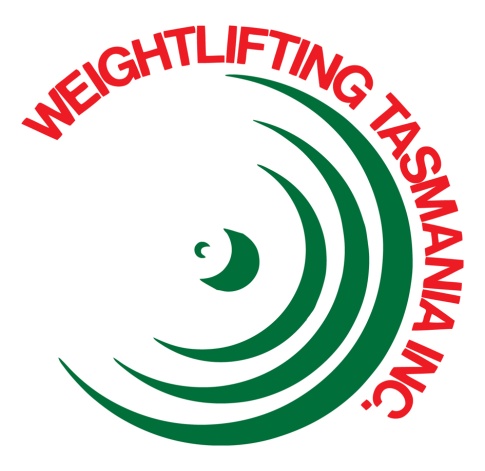 Team Selection and Funding Policy Version 1: April 2015ObjectivesThe objectives of this selection policy are to:Field the best possible teams to represent Tasmania in national championshipsSelect athletes who demonstrate a high standard of sportsmanship and athletic excellence.Selection and Funding of AthletesWeightlifting Tasmania Inc. (WTI) selects teams to represent Tasmania at the following national championships:Australian Under 15 / Under 17 ChampionshipsAustralian Junior/Senior Championships (note: Junior is under 20)Australian Masters ChampionshipsRepresentative teams are selected by a panel of selectors appointed by the board of WTI.If an impasse is reached in the selection process, the matter is decided by the board of WTI at their earliest convenience.Selectors should be mindful of:The qualification standard (grading level) set by the AWF for participation in a national championshipsThe qualifying period set by the AWF for participation in a national championshipsThe deadline date set by the AWF for nomination of state teamsThe AWF permits state teams to comprise athletes who have attained and athletes who have NOT attained the qualifying standard in the qualifying period.The achievement of the qualification standard for a national championship does not guarantee a place in a State Team.  However, it should be noted that the AWF permits athletes who are not part of state teams to compete in a national championship provided that every member of their state team has reached the qualifying standard in the qualifying period.Factors that may affect the selection of an athlete into a State Team include:State of wellbeing of the athlete and the extent of their preparation for the forthcoming national championships. The athlete is a fully financial member of WTI.The recent performance(s) of the athlete in competitionsThe ranking of the athlete within TasmaniaThe general rule set by the AWF as to the composition of teamsThe active involvement of the athlete in the activities of WTI under the guidance of an accredited coach.The athlete must have reached the minimum age as follows:Be a minimum 13 years of age at the end of the qualifying period for selection in an Under 15/Under 17 teamBe a minimum age of 15 years of age at the end of the qualifying period for selection into a Junior (Under 20) or Senior teamCircumstances which may result in the deselection of a team member include:Failure to meet the deadline for payment of accommodation and airfares costs by 10 days prior to departure, unless arrangements have been made.Failure of the athlete to complete and return the state team declaration form and sign and return the code of conduct for state team members.The athlete is no longer fit to participate in the national championshipSelectors may name 2 reserve team members, 1 male and 1 femaleFunding of athletes selected into a state team is at the discretion of the WTI Board and is dependent on the financial circumstances of the association. Where possible, WTI will provide funding to athletes  as follows:For athletes selected into the state team and who have achieved the qualification standard for the championship, WTI will cover 100% of the cost of the competitor’s entry fee charged by the AWF.For athletes selected into the state team but who have not achieved the qualification standard for the championship, WTI will cover 50% of the cost of the competitor’s entry fee charged by the AWF.Selection and Funding of Team Coaches and Assistant Team CoachesTeam coaches are appointed by the Board of WTI.For eligibility for appointment, coaches must:Have a current coaching licence (accreditation). A state or national coaching licence is preferred but a coach with a club licence is not excluded if higher qualified coaches are not available or if the Board of WTI finds reason to select a coach with a club licence.Be available for duty for the entire duration of the national championshipHave undergone the Working with Vulnerable People check and have a current Blue Card.WTI provides funding for appointed coaches, subject to the current financial position of the association, as follows:Reasonable breakfast costsCost of ground transport to and from the airport and to and from the competition venue.Air travel costs from the appointed coach’s home city to the host city of the championship. Airline tickets supported by Weightlifting Tasmania must include insurance, where available.Reasonable accommodation costs for the appointed coach in the host city for the duration of the event. Coaches must endeavour to obtain receipts for all claimed expenses.The number of persons selected as team coaches and receiving full funding is dependent on the team size:If team size is 6 or less, the Board of WTI may appoint 1 fully funded team coachIf team size is greater than 6 athletes but less than 12 athletes, the Board of WTI may appoint 2 fully funded team coachesIn recognition of the need to provide professional development opportunities for coaches, the Board of WTI has the discretion to appoint an assistant team coach. If an assistant team coach is appointed, WTI will provide funding to the extent of 50% of air travel costs to the host city. All other costs must be covered by the appointed assistant team coach.Selection and Funding of Additional Team OfficialsWhere practical the Board of WTI will appoint a chaperone in addition to coaching staff to accompany an under-age team.A chaperone may be a parent or a fellow team member over the age of 18.If there is no accompanying parent or fellow team member over the age of 18, the Board of WTI will provide funding to the extent of 100% of air travel costs to the host city, and 100% of accommodation costs excluding food and optional extras.